Student Handbook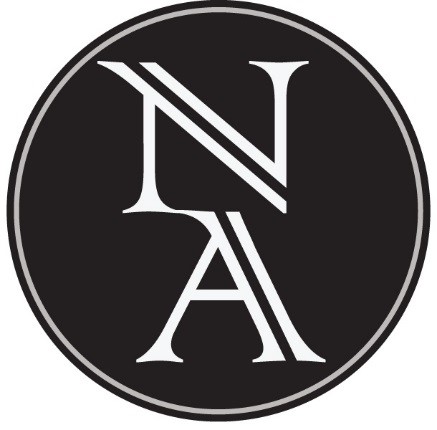 2016-2017North Atlanta High School Mission Statement:Through a nurturing culture that embraces diversity, promotes academic rigor, and fosters integrity, North Atlanta High School will develop inquiring, responsible, and caring young adults who will graduate ready for college and career.North Atlanta High School Vision Statement:North Atlanta High School, through holistic learning and collaboration among students, educators, families, and community, will foster an environment of critical thinkers who are globally and culturally aware.North Atlanta High School4111 Northside ParkwayAtlanta, GA 30327(404) 802-4700This handbook is a living document.  Changes will be made as Atlanta Public Schools’ policies and North Atlanta High School’s rules and/ or schedules change.  Please report to a school administrator any discrepancies between this document and APS policies and practices.  An up-to-date version of this handbook will be kept on the school website and app: http://www.atlanta.k12.ga.us/domain/3442North Atlanta High School2016-2017 Administrative TeamMr. Curtis DouglassPrincipal
Mr. D. Robert WhitmanAssistant Principal
Mrs. Meredith Kaltman9th Grade Assistant Principal
Ms. Yvette Williams10th Grade Assistant Principal
Dr. Angela Mitchell11th Grade Assistant Principal
Ms. Jill Stewart12th Grade Assistant Principal Ms. Danielle Costarides IB DP Specialist
Dr. Nikia ShowersIB MYP Specialist
Mr. Andre ReganAthletic DirectorTable of ContentsAcademic Integrity 			 4Acceptable Computer Use	 	 4After School Activities		 4Assemblies 				 4Athletic Involvement		 	 5Athletic Activities Available 	 	 5Attendance / Tardies 			 5Bus Conduct 				 7Change of Address 			 7Check Out Procedures			 7College Visits 				 7Community Service 			 8Counselors 				 8Discipline Procedures			 8Dress Code 				10Electronic Devices 			11Elevators/Stairs/Floor Access	11Exams					12Field Trips & School Activities 	12Food and Drink 			12Grades 				13Grading Practices			13Grade Changes and Appeals 		15Grade Weights 			15Graduation Requirements 		16Graduation Participation		17Infinite Campus Parent Portal		17International Baccalaureate		17 Late Enrollment			17Length of School Day 		18Lockers 				18Lunch Periods				18Media Center				18Morning Arrival 			18Online Coursework 			19Parent Teacher Student Association	19   Personal Property 			19Posters and Publicity 			19Power Outage				20Public Displays of Affection 		20Repeating Courses			20Safety Guidelines 			20Schedules and Schedule Changes 	20School Closing 			21School Telephones 			21Senior Reexaminations 		21Sexual Harassment and Bullying	21Student Clubs and Organizations 	21 Suspensions	 			21Student Indebtedness 			22Student Medical Needs 		22Student Parking 			22Student Responsibilities 		22Student Support Team Procedures	22Testing 				23Textbooks 				23Tobacco, Alcohol and Drug Use	23Tornado & Fire Drills 		23Tutorials				23Visitors 				24Academic IntegrityInstances of cheating should not impact students’ academic grades. Violations of policy JFA Academic Integrity shall be handled as violations of the student code of conduct and addressed via the progressive discipline guidelines in the Student Handbook. Student mastery of the standards covered by the assignment on which cheating was detected should be reassessed with supervision.Academic integrity violations are very serious.All parties involved in an academic integrity violation are considered equally guilty.Definitions include but are not limited to:Plagiarizing, whether intentional or as a result of malpractice.Copying someone’s work to be submitted as one’s own work.Using or attempting to use unauthorized aids (electronic devices, books, notes, tests, etc.) on tests, quizzes, homework, papers, projects, etc.Being in possession of a cell phone or other electronic device (I-Watch, camera, video recorder) while taking an exam. Students are expected to surrender all electronic devices to the teacher at the beginning of the exam and/or as required by the teacher. Writing formulas, notes, etc. on desk, paper, hands, clothing, etc. for unauthorized use on tests, quizzes, exams, etc.Talking during a testing session.Providing specific information about a test to someone that has not taken the test.Changing a test paper previously graded including changing grades or falsifying notes.Using electronic devices to communicate messages or answers to assignments.Suspected violations will be referred to an administrator.Acceptable Computer UseSee APS Board Policy Descriptor Code IFBG and IFBGE(https://eboard.eboardsolutions.com/index.aspx?S=4004) The use of school computers is a privilege, not a right, which may be discontinued at any time.Use of APS computers and technology constitutes consent to monitoring and persons utilizing APS electronic resources have NO expectation of privacy while utilizing any APS network or stand-alone system.Suspected violations will be referred to an administrator for potential disciplinary action.After School ActivitiesAll students are expected to leave campus promptly by 4:00 pm each day unless they are participating in tutorial or a school-sponsored club or athletic event.Extra-curricular activities can be an important part of students’ total high school experience. Participation in after school activities is a privilege that may be revoked if students fail to follow rules and procedures.No students are permitted FOR ANY REASON to be above the 3rd floor after 5:30 pm.  Students are allowed above the 3rd floor until 5:30 pm for supervised tutorial or school-sponsored club or activity.  After school activities should begin at approximately 4:00 pm or as soon as Bus Duty is completed.Student must make transportation arrangements prior to staying after school.Students attending approved activities are expected to leave the campus immediately after their activity ends, without returning to lockers or other areas.Any student who remains on campus without permission will be regarded as trespassing and will face discipline consequences that may include exclusion from all after-school activities, suspension, and/or referral to the school Social Worker and possible arrest by APS Resource Officers.AssembliesAssemblies during the day will be held on a very limited basis because NAHS Warriors value instructional time.Students should behave appropriately according to the type of assembly (e.g. pep rally, concert, awards ceremony).Students should listen attentively and politely to guest speakers or presenters.Talking or other forms of disruption will not be allowed.Suspected violators will be removed from the assembly and referred to an administrator for potential disciplinary action.Athletic InvolvementInterscholastic athletics are an integral part of the school program.Eligibility requirements include:A school-approved physical examination before the first practice.Be in good standing with the school.Have passed five (5) classes for the previous grading period.Be enrolled in eight (8) classes.Participation in athletics is contingent upon maintaining good behavior—Receiving administrative referrals for any reason is NOT good behavior.Please contact the Athletic Director and coaches for additional information.Sports Booster ClubThe mission is to help raise funds for our teams and increase school spirit through athletics.The Sports booster membership form is available at www.northatlantahigh.orgAthletic Activities AvailableAttendances/TardiesBeing present and on-time is a key expectation of any occupation or school system at any level, including college. Students who are tardy to school or class, disrupt the education of other students and therefore, this violation of the school rules is taken very seriously. Tardy Policy*Excused tardies will be evaluated by teachers and administrators on an individual basis to determine legitimacy.Attendance PolicyStudent Absences from School	In compliance with the state law of Georgia, all absences of students shall be classified as unexcused except for the following reasons:Personal illnessDeath in the immediate familyReligious holidaysCourt AppearancesInstances where attendance by pupils would be hazardous.Voter Registration or voting in a public election, not to exceed one day per school year. In any of the above situations, parents or guardians must provide the school with a written explanation of the reason for the student’s absence and the student’s parent(s) or legal guardian(s) must sign the written explanation. Students are to take their written excuse to the Attendance Clerk upon returning to school. The Attendance Clerk will collect the absence notes from the students and give the students a pass to class, if necessary.  The Attendance Clerk can be reached by phone at 404-802-4714To be counted present for the whole day, students must attend at least the equivalent of half (1/2) the school day.Visits to college campuses and out of town trips are NOT excused absences.  More than ten unexcused absences will result in a student being ineligible to receive an attendance certificate required for driver’s license applications.If students are absent from school for an unexcused reason or students do not provide a parent-signed absence note explaining an excusable reason for the absence, students will receive appropriate disciplinary action, including, but not limited to, an Administrative Lunch or Detention.  If the student continues this behavior, additional consequences will be applied (e.g., additional Administrative Lunch/Detention or In-School Suspension). No student may be checked out after 3:00 pm for any reason. Student Tardies to SchoolIn compliance with the state law of Georgia, all student tardies to school shall be classified as unexcused except for the following reasons:Personal illnessDeath in the immediate familyReligious holidaysCourt AppearancesInstances where attendance by pupils would be hazardous.Ten tardies equal one day absent; more than ten absences will result in a student being ineligible to receive an attendance certificate required for driver’s license applications.If students are tardy to school for an unexcused reason or students do not provide a parent-signed tardy note explaining an excusable reason for the tardy, students will receive appropriate disciplinary consequences. If the student continues this behavior, additional consequences will be applied (e.g., additional Administrative Lunch/Detention, Saturday School Detention or In-School Suspension). Student Tardies to ClassWhen the bell rings to announce the start of a class period, teachers will close their classroom doors. Students late for classes are to report to the nearest Tardy Station to be issued an Administrative Tardy Pass.  Other possible consequences and interventions for unexcused absences or tardies or excessive early checkouts, may include, but are not limited to, the following:After School DetentionRevocation of School TransferStudent/Parent ConferencesIn-school Suspension Referral to School Social WorkerReferral to Juvenile CourtReferral to Social Service AgenciesLoss of Driver’s License/Learner’s Permit.Students with excused absences MUST be allowed to make up work without penalty.Making up tests, class work, and other assignments after absences is the responsibility of the student.See class syllabi for your teachers’ make-up work policies and timelines.Students’ grades are negatively affected when missing work is not made up.Cutting/Skipping/Out of Assigned AreaCutting/Skipping/Out of Assigned Area is defined as being absent without permission for more than 10 minutes and will be addressed as a disciplinary issue.Students are expected to be in their assigned areas at all times.A hall pass only allows a student direct, expeditious travel to a specific location.Hall Passes/AgendasIt is the student’s responsibility to have an appropriate hall pass.Students are not allowed to leave a classroom without a signed Hall Pass/ Pass noting permission.Students are required to show their Hall Pass/ Pass to any staff member, substitute teacher, or designee upon request.Students will minimize time out of the classroom.Students may not leave class within the first or last 15 minutes of a class period.Teacher verbal permission does not count as a hall pass.Bus Conduct Students are expected to follow all directions given by a bus driver.Misbehavior on buses may result in a student’s suspension from riding the bus and suspension from school.A student is to ride only the bus to which he/she is assigned.A request to ride an alternate bus must be submitted in writing by the parent/guardian and given to an administrator for approval at least one day in advance.Change of Address or Phone NumberAs a condition of continued enrollment, you must keep your address and telephone number current with the Registrar.If your telephone number changes, please notify the Registrar and each of your teachers – no documentation is required.To change your address you must bring an electric bill, dated within the last 30-days and a copy of your lease or mortgage in the parent’s or legal guardian’s name.Students illegally attending North Atlanta will be referred to the school social worker and are subject to administrative removal.If students reside outside of the city of Atlanta, tuition will be charged.School mailings will always be sent to the residence address on file.Mail which is returned to the school as undeliverable will require reverification of student’s address.Check-out ProceduresAll student late-arrivals and early-departures from school will be recorded in the Attendance Office.Students may not check out without parent/guardian permission and permission from the Attendance Office—This includes students who are 18 and older.Once a student has checked out, they are expected to leave campus immediately.If students return to school during the same day, they must check in with the Attendance Clerk.Students leaving school due to illness must report to the nurse’s office—parents/ guardians meet the student in the nurse’s office and then sign out at the Attendance Office.Early check-outs end at 3:00pmCollege VisitsVisits by College Representatives are coordinated through the College and Career Center (CCC).Students must register for the meeting through the CCC.Students visiting the CCC during the instructional day must follow the criteria of the In-School Activities Section under Field Trips. Community ServiceStudents must complete 75 hours of community service as a graduation requirement.Community Service Forms are available in each Grade Level/ Grade Level Office.Counselors will provide the names of organizations that provide community service opportunities.When approved by an administrator, teachers may award community service to students.Activities must occur outside the instructional day (e.g. tutoring students before or after school).Students may not receive pay or credit for volunteer work.IB Diploma candidates must complete 150 CAS (Creativity, Action, and Service) hours during the 11th and 12th grades.CounselorsEach student has an assigned counselor who is located in the Grade Level/ Grade Level Office.The counselor is available for personal, academic, and career guidance.Students must have an appointment and signed Hall Pass to meet with the counselor.Discipline Procedures—School-wide Behavior Management PlanStudent Expectations for the Classroom:Enter class quietly and be seated.Come prepared to learn by bringing all materials to class everyday (e.g., textbooks, pencils, paper, etc.)Respect yourself, others, and others’ property.Follow all directions of faculty and staff the first time they are given.Observe all rules.Violations of the Code of Conduct include (see the full APS Student Code of Conduct for more information):Accessory to Behavior ViolationsA student who might cause, encourage, or assist a serious violation may face disciplinary consequences as an accessoryInsubordination Any student who fails to comply with the direction of teachers, administrators or other school personnel will be subject to disciplinary action.Fighting Fighting or inciting a fight is always unacceptable during school or any school function on or off campus.Violators will be suspended and may be referred to APS Student Disciplinary Tribunal for further disciplinary action.Gang Activity Gang related activity (symbol, graffiti, colors, fighting etc.) is not allowed.Gang-like activity is defined as three or more persons—associated formally or informally—encouraging or engaging in illegal or disruptive behavior.Any gang-like activity will result in appropriate disciplinary consequence(s).Possession or Being Under the Influence of Drugs/Alcohol/TobaccoStudents are prohibited from possession of any form of drug, including prescription and over-the-counter. (See the Student Medical Needs section for more information.)Students in possession of or being under the influence of a mood-altering substance will receive appropriate disciplinary consequences.Inappropriate Language Inappropriate language or obscenities are not acceptable.Inappropriate language use will result in discipline consequences.Vandalism The destruction or defacement of school property will result in the student and parent or guardian being responsible for the replacement of destroyed property and/ or disciplinary consequences.WeaponsPossession of any weapon on school property, at a school event, or on the school bus may result in suspension, arrest, APS Student Tribunal referral, and expulsion.Student Conduct Requiring Immediate Office Referral / Administrative Notification include:Pulling a fire alarmDisorderly conduct that substantially interferes with a teacher's ability to teach and/or students' ability to learn or student behavior that poses a threat to the health, safety and/or welfare of students, staff and othersRefusal to identify selfUse of force or threatVandalismPossession of a dangerous instrument or weaponPossession of drugs or alcoholTardy to school or class.Off-Campus Conduct Students are held responsible for their conduct while attending or participating in school-sponsored activities.SearchesThe school has the right to search student's person, locker, and automobiles if there is reasonable suspicion of wrong doing or policy violations.A student may be required to show what is contained in purses, pockets, bags, or containers at any time.In the event that a student violates the Student Code of Conduct and faces disciplinary action, the student will have due process:The student will be informed of the accusations.The student will have the right to explain his / her behavior.The administrator will act fairly and within the spirit of the rules and goals of the school.Possible Consequences for Not Meeting Expectations:First Offense — Teacher warning (except for offenses requiring immediate office referrals)Second Offense — If the type of behavior persists, the teacher modifies student’s behavior / intervenes—for example, moving the student’s seat, conducting a one-on-one conversation with the student, assigning class time-out, etc.  (Teachers are encouraged to contact a parent at this time.)Third Offense — Teacher detention with parent contact30-60 minute detention is assignedDepartments, Grade Level teams and/or individual teachers may hold detentions. (Teachers will not hold students after school for any reason, including detention, without written or verbal parent confirmation that the teacher documents, including the date, the name of the person with whom the teacher spoke and the date and times of the detention.)Student’s assigned detention must be notified in writing at least 24 hours in advance.The structure of detention is up to an individual teacher’s professional judgment: sitting quietly, cleaning the classroom, doing extra course work, etc.It is the responsibility of the parent/guardian to arrange transportation for any student assigned detention.Students who do not attend scheduled detention will be referred to the Administration for further disciplinary consequences.Teacher detention may not be held during the lunch period or school day.Fourth Offense — Teacher submits an Administrative Referral and calls the parent to explain the situation leading to the teacher’s office referral. The Administrative team will apply appropriate consequences.Continued and/or chronic student misbehavior will result in additional consequences that may include a disciplinary Tribunal and removal from North Atlanta High School.Dress CodeStudents must enter the building in dress code and remain appropriately dressed all day.If students dress inappropriately, they may receive disciplinary action.If students do not have appropriate clothing to change into, they will not be permitted to go to class.Students may contact parents to bring different clothing and will be allowed to attend class when dressed appropriately.Students are expected to comply with the following dress code or receive disciplinary consequences:Headgear is prohibited in the building. This includes, but is not limited to, caps, hats, hoods, bandanas, wave caps, head scarfs, sweatbands, beanies, sunglasses, tiaras/crowns, or any other head covering.  Headgear, including ball caps, must be kept in student lockers during school.  Headgear may not be fastened to belts, belt loops, book bags, or any other item and may not be warn as an accessory.  School Administration will make exceptions to this rule for religious or medical reasons.Blouses, shirts and tops are to be worn so the tops of the shoulders are covered.  No tank tops, halter tops, strapless tops, spaghetti straps, or bare shoulder tops are allowed. Blouses, shirts, and tops that expose cleavage or any portion of the waist, hips or midriff are not allowed.  No visible midriffs.  (If you raise your arms and the stomach shows or you sit down and the lower back is revealed, the top is inappropriate.)Other blouses, shirts, and tops that are not appropriate for school include, but are not limited to, low-cut, see-through, backless, or tube tops.  Rips or holes are not allowed in blouses, shirts, and tops. Boys are not permitted to wear sleeveless shirts and must wear shirts at all times, including during P.E., whether inside or outside.  All clothing must be worn properly and undergarments, including bra straps, should never be visible.Shorts, skirts and dresses must be an appropriate length (no shorter than 5 inches above the knee), even when leg coverings are worn underneath. Waistlines of shorts, skirts and pants MUST BE ON OR ABOVE THE HIPS/WAIST with no undergarments or other clothing showing under the pants or skirts. SAGGING pants are NOT allowed.No skin should be visible through rips, holes, tears, or frayed fabric on any clothing.  Skirts, dresses, pants or other outer garments with slits or holes above mid-thigh are NOT acceptable. Oversized and/or baggy pants or shorts are never appropriate and ties will be used with students to keep baggy pants, shorts or skirts at the waist.Students may not wear trench coats or other long coats that resemble the style of a trench coat.  All coats, jackets, sweaters, etc., must be worn properly.Health regulations and safety factors require that shoes be worn at school at all times. House slippers and rubber flip-flops are prohibited.No pajamas or sleep/lounge wear of any kind are allowed to be worn at school, including slippers/house slippers.Jeggings, tights, leggings, leotards, biker pants, and undergarments or any garment that is made to look like these garments, may NOT be worn as outer clothing.  Leggings are like legs and must be appropriately covered.Yoga Pants are acceptable only at the discretion of the administration and only when worn with an acceptable top that falls to at least mid thigh. Wearing tight clothing so that is suggestive or provocative in nature is never appropriate.Girls may wear leggings and tights under skirts, dresses or shorts but ONLY IF the hem of shorts, skirts and/or dresses is of an appropriate length.  No student clothing, jewelry, belts, belt buckles, shoe laces, or any other fashion accessories shall display words or symbols that advocate or depict violence, drugs, alcohol, sex, gang affiliation or other illegal activity expressed or implied. Jewelry or accessories that may be used as weapons is not allowed.  This includes, but is not limited to, chains—including wallet chains, spiked rings, shoes, wrist bands, chokers, etc., two or three finger rings that are joined and bulky chains worn around the neck or waist.  Sharp objects that could pose a danger, such as straight pins and safety pins, are not allowed on clothing or book bags.Students are not allowed to display clothing or symbols that have been commonly identified with gangs.  Garments, jewelry, body art and tattoos that communicate gang affiliation are prohibited at school, and no item may be worn in a manner that communicates gang affiliation.Gang related attire includes, but is not limited to, the following: students rolling up one pant leg, long bulky chains and necklaces, gang-styled belt buckles (belt buckles which have Old English script letters and symbols), large oversized pendants on necklaces and chains, bandanas, altering clothing from its original form to change the names and/or intended marking on the clothing, sweatbands, and draping articles of clothing, towels, or other objects out of pants pockets, over the shoulder, or around the neck area.All belts must be properly fastened around the waist. The belt should not be excessive in length and should not be hanging from either side of the body.All students should be dressed in symmetrical fashion. Students may not wear clothing or accessories in a manner that would distinguish a particular side of their body.Writing on the body and face painting/decorating, except for regular use of make-up, is prohibited.No student clothing or accessories shall be disruptive.  Clothing, accessories, jewelry, etc. that have caused past disruption to the school environment are also not allowed.A student will be required to change clothing if, in the judgment of the administration, a student is dressed inappropriately. Additionally, any student dress and/or appearance that may not be stated specifically in this code, but that the administration deems distracting or disruptive, will not be permitted.The North Atlanta High School Student Dress Code is subject to updates and changes at any time during the school year as additional apparel becomes identified as inappropriate.  You should consult the North Atlanta School web site frequently to learn about changes to this code (http://www.atlanta.k12.ga.us/Page/15582).The Principal or his/her designee for specified reasons may make exceptions to the North Atlanta High School Student Dress Code. For additional information, please see Atlanta Public Schools Board Policy JCDB: “Student Dress Code” at https://eboard.eboardsolutions.com/index.aspx?s=4004Electronic Devices (including Cell Phones)Electronic Devices, with the exception of calculators, are not to be used while inside a classroom during the school day without explicit consent of the classroom teacher.Photographing, audio recording or videotaping by any means another student or staff member is strictly prohibited while on school system premises without the consent of a staff member. Employees of APS will not investigate the loss or theft of any electronic device .If parents need to contact their students during the school day, they should contact the Main Office or Grade Level Office. Talking on the cellphone at anytime during the school day is prohibited.  Electronic devices will be confiscated if used during class time without the permission of the teacher, including instances where the device is being used to communicate with parents.For additional information, please see Atlanta Public Schools Board Policy JCDAF-R(0): “Use of Electronic Devices by Students” at http://www.boarddocs.com/ga/aps/Board.nsf/goto?open&id=9CTW467913D8Elevators / Stairs / Floor AccessStudents must use the Central Warrior Stairwell when moving from their grade level floor to the floor directly above or below them.Students must use their grade level stairs when moving from floor to floor within the grade level area.Unless given signed teacher or administrator permission, it is NEVER appropriate for students to be on a floor or in an area in which they do not have a classStudents are to use elevators only when they are traveling four or more floors.No more than 15 students per elevatorNo sudden or erratic movement while riding in an elevatorNo jumping or “horseplay” of any kind while riding in an elevatorNo attempts to force or keep elevator doors open should be madeExamsEvery course will have a Midterm and Final Exam, including GEORGIA MILESTONE ASSESSMENT EOC courses.Midterms and Finals are to be given only on designated days.The GEORGIA MILESTONE ASSESSMENT EOC will count as a final exam for courses in which it is requiredMidterm and Final Exams will be given two-per day.Final Exams will be given on the last four days of a semester and may not be taken early for any reason, including absences due to family travel plans.Final exams are planned to take approximately 60 minutes.If a student misses a Final Exam for excused reasons, that exam may be made up during the next day that the school staff reports to work. If a student misses a Final Exam for unexcused reasons, zeros may be assigned for the final exam grade.Common Assessments by grade and course level will be issued to students in English/Language Arts, Foreign Language, Mathematics, Science, and Social Studies courses.The teachers teaching these courses at their particular grade and course level will collaboratively create common Assessments.Common Assessments will count equally as test grades for the course.Common Assessments will be administered at the 4.5, 9, 13.5 and 18 week marks of each semesterThe 9 and 18 week Common Assessments will be the Midterm and Final Exams.Field Trips and In-School Activities Students take field trip permission forms home for parent/guardian signature.Students return signed field trip permission slips to the NAHS staff member coordinating the field trip or in-school activity no later than ONE WEEK prior to the trip.Students who fail to provide a signed permission slip at least one week in advance MAY NOT PARTICIPATE IN THE TRIP OR ACTIVITY.Students who participate in field trips or in-school activities are responsible for making up any work missed.All school and district rules, including rules specific to the use of electronic devices and dress code, apply while students are on fieldtrips.Food and DrinkSee APS Board Policy Descriptor Code JCDA-E(2) (https://eboard.eboardsolutions.com/index.aspx?S=4004) Neither food nor drink is allowed in the classroom, with the exception of water.Students are not allowed to receive fast food deliveries from outside sources during the day. If students choose to finish their food and drink before going to class, and this makes them late, the tardy will be unexcused and appropriate consequences will be enforced.Students are not allowed to sell any item, including food, that is not part of a school-wide fundraiser.Teachers wanting to provide food or beverages to students, especially during instructional time, must receive prior permission by an administrator. In general, food and beverage may be provided to students during instructional time ONLY if it is directly related to standards being taught.During lunchtimeStudents must report to and remain in the cafeteria or area designated approved by school administration during their assigned lunchtime.Students are to take their seats and remain seated during the lunch period.At no time are students allowed to take food or beverages outside the cafeteria unless given prior permission by an administrator.  Students may not eat lunch in classrooms.Food cannot be delivered to students during the school day by delivery food establishments.Students are required to pick up and throw away all paper, beverage cartons, and other types of trash before leaving lunch.Students are not allowed to go to cars or leave campus during the lunch period.GradesThe APS Board Policy Administrative Regulation IHA-R(1) was revised in October of 2014.  The policy addresses a variety of areas including, but not limited to, grading practices, grade reporting, and students in danger of not meeting academic expectations.  The revised regulation places a greater emphasis on mastery grading, including allowing students an opportunity to re-assess when they have not achieved content mastery.  The entire policy can be found on the APS website on the link bulleted below: http://www.boarddocs.com/ga/aps/Board.nsf/goto?open&id=9PWN3H5AECC5Grading PracticesThe grade book of record shall be the official Atlanta Public Schools student information system (SIS).Each student should generally receive at least one (1) academic grade in each subject each week. Grades should be entered in the grade book on a weekly basis. Principals may approve alternate grading plans that support student achievement.For special classes that meet only once per week (e.g. elementary school art, music, physical education and foreign language), students must receive a minimum of one (1) academic grade every two weeks.Teachers should provide opportunities for re-teaching and reassessment for students who have not yet provided evidence of basic mastery. This may occur during regular instructional time, during “lunch and learn” sessions, or at other times when students will not miss required instruction.Evaluation of Non-Academic GoalsStudent progress toward non-academic goals that are critical to student success shall be assessed on age-appropriate competencies which may include, but are not limited to, conduct, citizenship, class participation, preparation, punctuality, meeting deadlines, neatness, organization, etc.Mastery of non-academic goals are assessed separately and should not impact course grades.Students shall receive report cards after the end of the 9th, 18th, 27th and 36th weeks of the school year. The report cards received after the semester midpoints (9th and 27th weeks) will be considered progress reports for all students.For grades 6-12, evaluation of student mastery shall be cumulative for the semester.All students shall receive interim progress reports at least four (4) times per year—4.5 weeks into the school year and midway between report card issuance dates.Dates for progress reports and report cards will be noted on the student calendar.To the extent practicable, schools shall take steps to communicate about student grades in a language the parent/guardian understandsStudents in Danger of Not Meeting Academic ExpectationsAs soon as there is evidence that a student is in danger of not meeting expectations, teachers shall hold individual conferences in person or by telephone with the parents/legal guardians to discuss a plan for student remediation. Except in unusual cases, teachers should request conferences no later than the interim progress report deadline.Response to Intervention (RTI) protocols should be followed for students in danger of not meeting expectations based on the needs of the individual student.A social work referral should be completed if the teacher cannot establish contact with the parent/legal guardian via telephone, email, or US mail within five (5) business days of a conference request.If a student earns a “Not Yet Meeting Expectations” or a numerical grade below 70 on a final report card and the teacher has not conducted a conference with the parent/legal guardian or documented contact attempts and a social worker referral, the student shall temporarily receive an incomplete (I) and the opportunity to have mastery of the standards reassessed via a performance plan.IncompletesStudents who have not demonstrated mastery of standards due to documented medical absences or other reasons approved by the principal may receive a temporary grade of “Incomplete” (I) with a written performance plan approved by the principal.Student mastery must be reassessed and incompletes changed to an evaluation/grade within 4.5 weeks. The principal shall authorize all grade changes. There are two semesters in the school year, each consisting of two –nine-week grading periods.Mid-semester reports are issued at the end of the first nine weeks of each semester.The Grading Scale is:100 – 90 	A89 – 80	B79 – 70	C69 –   0	F Conduct grades: A	Excellent: Sets an example for others to follow; demonstrates desired behaviorsB	Above Average: Consistently demonstrates satisfactory conductC	Average: Demonstrates conduct that needs improvement in some areasF	Unacceptable: Seldom demonstrates desired behaviors and/or disrupts instructional program APS policy requires the classroom teacher to give a deficiency notice to a student whose average is 74 or below at any time during the termWhen a deficiency is issued, it is the responsibility of the student to sign the deficiency and take it home to be signed by the parent or guardianStudents who receive a grade below ‘C’ as a final semester grade without receiving a deficiency notice may petition for a grade change Class RankClass rank is determined at the end of each semesterClass rankings will be determined using numeric grades listed on the student transcriptClass rank is calculated two ways—weighted and unweighted—which both appear on the transcript; see Grade Weights for more informationValedictorian & SalutatorianThe student with the highest cumulative grade point average in the Senior class will be the ValedictorianThe student with the second highest cumulative grade point average will be the SalutatorianAPS policy determines the criteria/ guidelines for the selection of the Valedictorian & SalutatorianIB grades can be earned in all MYP and DP classes—IB mark descriptions follow:Grade Changes/AppealsErrors in grade entry or calculations affecting student grades may be corrected at any time.Challenges to grades based on objective criteria may be considered by the principal within 15 days of the issuance of a final report card. Any grade changes approved by the principal shall be documented in writing with a detailed explanation of the rationale. Disputes shall be settled by the school’s Associate Superintendent.Incompletes must be changed to a numerical grade no later than the midpoint of the following 9-week grading period.Notification of grade changes made for any reason shall be sent to the parent/legal guardian and the school’s Associate Superintendent. Grade WeightsAPS and state policies require weighting the grades of students who take Advanced Placement, International Baccalaureate, and Dual Enrollment classes.Ten points are added to the final numerical averages of students who earn a 70 or above in AP, IB or Dual Enrollment classes. Students only receive weighted credit in classes that are clearly identified as AP, IB or Dual Enrollment classes.No weighted credit is awarded to students in Honors or Gifted classes.Grades in unweighted classes cannot exceed 100.Grades in weighted classes cannot exceed 110.Graduation RequirementsGraduation ParticipationAll students, including seniors, are required by the Quality Basic Education Act, the State Department of Education, and the Atlanta Public School System to follow the required school year of 180 days.Seniors are required to be present for the whole school year. This includes the scheduled graduation rehearsal days.Only seniors who meet all graduation requirements will be allowed to participate in the Visions for the Future and Graduation ceremonies.Seniors will not receive caps and gowns, cords, or diploma covers until they are eligible to graduate and completed payment of all financial obligations, whether that be in May with the rest of the class, or during summer graduation or later.Seniors who are not eligible to graduate in May are still able to participate in the senior activities.Seniors who do not meet graduation requirements will also receive their yearbooks and any memorabilia/gifts, if they have paid their Senior Dues.Infinite Campus Parent PortalStudents and parents are strongly encouraged to use Infinite Campus Parent Portal to track attendance and grades.Parents may obtain their initial login and password from the Registrar’s Office.(Logins from other APS schools continue to work at North Atlanta.)Problems with the portal (once logged in) can be addressed with the Registrar.The IC website is:  https://ic.apsk12.org/campus/portal/atlanta.jsp International Baccalaureate  The IB learner profile states that IB learners strive to be: inquirers, knowledgeable, thinkers, communicators, principled, open-minded, caring, risk-takers, balanced and reflective.IB Mission Statement: The International Baccalaureate aims to develop inquiring, knowledgeable and caring young people who help to create a better and more peaceful world through intercultural understanding and respect. To this end the organization works with schools, governments and international organizations to develop challenging programmes of international education and rigorous assessment. These programmes encourage students across the world to become active, compassionate and lifelong learners who understand that other people, with their differences, can also be right.Middle Years Program (MYP)All 9th and 10th grade students participate in the MYP.10th grade students complete the MYP Personal Project.See the Personal Project Guide for more information.Diploma Program (DP)11th grade students may elect to enroll in the IB DP for the 11th and 12th grade years.The Diploma Program is an interrelated two-year sequence of high-level courses that can result in earning college credit.Guidelines considered for entry:Completion of the MYP Personal Project.At least an 80% combined average in their 9th and 10th grade English, Math, Science, Social Studies, and World Language classes.Students may not enroll in individual IB Diploma Program classes without being in the IB DP.It is expected at all IB DP students take the IB exam in every subject, maintain a 85% weighted grade point average in all IB DP classes, and submit all IB DP internally and externally assessed papers.Late Enrollment—Course Credit and Auditing CoursesNo grade is required on a report card if a student has been enrolled in the school for fewer than 20 school days of the grading period and no assignment grades have been received from the sending school.Students entering from another public or accredited private school will be subject to the assignment grades provided by the former school. The assignment grades earned in APS during the enrollment period will be combined with these grades to determine the final grade for the student.For students who entered mid-semester without assignment grades from a public or accredited private school (including all students enrolling from home school or a non-accredited school), the school should evaluate each situation, assess the students’ mastery of the standards taught during the portion of the semester the student has missed, and develop a plan of support. If assigning a grade will not fully reflect the student level of mastery from the time of enrollment to the date of the report card, students may receive an Incomplete (I) on the report card temporarily. (See Section 4. Incompletes.)Students who enroll after the deadline without transfer grades for assignments from the prior school will receive the code No Grade – “NG” on the report card. High school students will not earn credit for courses with a grade of “NG.” Grades of “NG” will not be calculated into student grade-point averages (GPAs) or class rankings.
Length of School Day Students must leave campus immediately when they are released from after school activities, without returning to lockers or other areas of the building.Remaining on campus after hours without supervision will be considered trespassing.Lockers For safety and security, students are not permitted to share lockers or reveal their combinations to other students.The school does not accept responsibility for items left in a locker.Locker privileges may be lost if students use their lockers inappropriately.School officials retain the right to inspect locker contents to ensure the safety and welfare of others.Lunch periodsStudents will be dismissed for lunch. Students may have different lunch periods because their A and B Day classes may be on different floors.Students are expected to clean up when done eating.  Media CenterThe hours of operation are 8:30 AM – 4:00 PMOnly students who are accompanied by teachers or with teacher signed pass or Media Center passes will be permitted entrance.Students must remain quiet and on task while using the Media Center.No food or beverages, including water, are permitted in the Media Center.All students must adhere to the Internet Use Policy and Regulations.Students are responsible for fees for printing and copying.Items lost or damaged will be charged to the student—all debts must be cleared prior to graduation or withdrawal from NAHS.Morning ArrivalAll students must enter the building through the metal detectors.Students must pass through the metal detectors and be prepared to have their bags searched.Students may use the Warrior Stairwell to go to the cafeteria for breakfast beginning at 8:15 AM.Students may go to their grade level floors.First period begins promptly at 8:45 AM.Students late to class must have a signed pass to enter class.Online CourseworkSeveral programs in Georgia now allow for online completion of courses that meet Georgia Performance Standards and Quality Core Curriculum objectives and also grant high school graduation credit.The following guidelines apply:North Atlanta High School supports students taking online coursework for two reasons:Credit Recovery: Classes re-taken online after a student has previously been enrolled in and failed a traditional high school class.Enrichment: Students may enroll in online courses to take classes that NAHS does not offer in the current master schedule (e.g. Russian) if approved by the Grade Level Counselor.To Satisfy a Graduation Requirement that won’t fit into the regular schedule due to completion of a career pathway or course of study.Any online coursework taken must be taken from an accredited online learning institution authorized to grant Georgia High School graduation credit.The NAHS Online Learning Coordinator and the requesting student’s Grade Level Counselor and Administrator must approve enrollment in any online learning program in advance.Students enrolled in online courses will be scheduled for a full eight-period schedule of traditional courses.Online courses do not replace other courses in the student’s schedule.Any coursework taken online for either credit recovery or enrichment is the responsibility of the requesting student—this work is usually done outside of normal school hours.  Exceptions are made for students that take online classes through Atlanta Virtual Academy and have an NAHS teacher assigned to them for the online class during the school day.Any fees or administrative costs incurred from participating in online learning are the responsibility of the requesting student’s parent/guardian, not NAHS.Students enrolled in online learning programs have one semester to complete each 0.5 Carnegie unit of online coursework (or their schedule may be adjusted to include that course the following semester).Students are responsible to provide official transcripts from their online learning institution to the NAHS Online Learning Coordinator and their Grade Level Counselor within five workdays upon completion of online coursework.Grade level Counselors will ensure that all online learning courses successfully completed will be transcribed onto the student’s APS transcript prior to the start of the next semester.Parent Teacher Student Association (PTSA)The mission is to support our school—internally with our administration, faculty and students and externally with our families and community.To receive regular email communications, subscribe at www.northatlantahigh.org.Personal PropertyStudents should not bring valuable personal property to school.It is not the responsibility of the school to investigate lost or missing property, including personal electronic devises of any kind. Any student/parent who wishes to file a lost property report or a police report should see an administrator for assistance.The school or school district will not make restitution for stolen personal items—students found possessing stolen property will be turned over to the school detective.Posters and PublicityAll posters, flyers, and banners of any kind must have administrative approval before being posted in the school building or on school property Posters may only be posted in designated areas. (See an Assistant Principal or Principal for direction.)Individuals who receive approval to put up posters are also responsible for removing them within two school days of the completion of the event.Displays should observe spelling and grammar rules and should not be offensive to any individual or group.Power OutageStudents are to remain in their classroom or report to their class immediately in the case of a power outage.Students are to remain in the classroom until they receive further instructions from an administrator.Public Displays of AffectionPublic displays of affection are NOT permitted at school and school-related events (e.g., hugging, kissing, and or excessive physical contact).Public displays of affection will be addressed with disciplinary action.Repeating Courses/Recovering Credit (High School Students Only)Students may not retake courses for which they have already earned credit.Students may repeat courses for which they have earned a grade below 70. In such cases, both grades shall appear on the student transcript and shall be factored into the student’s grade-point average (GPA).Credit Recovery – Students may recover credit through the Atlanta Virtual Academy (AVA), Alonzo A. Crim Open Campus High School, and APS summer school programs. When a student successfully participates in a credit recovery course, both grades shall appear on the student transcript and shall be factored into the student’s grade-point average (GPA).Seniors Testing for Credit – Second semester seniors currently enrolled in a course required for graduation with a grade below 70 may request to test for credit. See policy IHE Promotion and Retention. Once approved, a student who scores 70 or above on a rigorous comprehensive examination covering the course content approved by the principal or his/her designee shall have the course grade replaced with the numerical examination score.Safety GuidelinesGeneral safety rules include: Students are not allowed to leave campus at any time without administrator permission.No running in the building or in congested areas outside.No going into wooded areas on campus.No throwing objects.Use the right-hand side of the stairs and halls.No sliding down the stairway railingsNo lifting of other students.No horseplay of any kind.Use safety equipment in laboratory classes.Use sports equipment only under the supervision of a staff member.No sporting activities are allowed during lunch.Report safety concerns immediately to an adult.Sporting equipment (lacrosse sticks, golf clubs, etc.) must be secured during the school day.Skateboards are not allowed on campus or APS buses.
Schedules and Schedule ChangesTeacher Advisors, counselors, students and parents work together to provide accurate and appropriate class schedules for each student.Students, parents, teacher advisors and counselors are expected to know graduation requirements and assist students with their four-year graduation plans.Students may request schedule changes for only the following reasons:The student has previously passed the course.The student has been inappropriately placed (must be signed by a teacher).Administrative directive.School ClosingAt times, the APS Superintendent chooses to close school for safety reasons.WSB radio and local television WSB (ABC), WGCL (CBS), WAGA (FOX), and WXIA (NBC) are the official stations for APS announcements of school closure.School TelephonesWith permission, students are encouraged to use the school telephones when they need to contact a parent or guardian.Parents or guardians may leave messages for their children with the appropriate Grade Level Office.Students will not be interrupted during class time except for emergencies.Senior ReexaminationsSeniors have the opportunity to retake the final exam in one course that they failed each semester of their senior year.Students with 10+ unexcused absences will not be granted a final exam retake.Students should see their counselor for the appropriate procedures.Sexual Harassment and BullyingSexual harassment and bullying will not be tolerated at North Atlanta High School and will be subject to disciplinary action.See APS Board Policy on Sexual Harassment Descriptor Code GAEB (https://eboard.eboardsolutions.com/index.aspx?S=4004) Student Clubs and OrganizationsNorth Atlanta High School offers a wide variety of clubs to encourage leadership, organization and initiative.Some clubs may have specific entry requirements. Officers must be elected by club members and approved by the administration.All clubs must have an adult sponsor present at all meetings.All students must leave the building immediately after any meeting or activity. (See After School Activities section for more information.)Fundraising activities will be conducted following APS Board Policy.Students may request to start a club by completing the club interest form available in the Main Office.SuspensionsIn School Suspension (ISS)Suspended students report to school during normal school hours.Students will not attend classes, regular lunch, or events during the school day.Suspended students are NOT allowed to participate in or attend any APS-sponsored after school activities during the suspension time or be on campus.Students will be allowed to make up class work missed during ISS.Out of School Suspension (OSS)A suspended student is not allowed on campus for the duration of the suspension.Suspended students are not allowed to participate in or attend any APS-sponsored activities during the suspension time.Students will be allowed to make up class work missed during OSS.Student IndebtednessStudents who owe money to the school for any reason must pay it in a timely manner.Seniors or transferring students will not be awarded diplomas or official transcripts until all indebtedness is cleared.Students will be expected to pay debts before receiving parking passes or tickets to prom and other events.Student Medical NeedsThe school nurse is available in the clinic to assist with student medical needs during the school day.Students must have a teacher signed pass to go to the clinic.The nurse can provide first aid and a place to recover when ill.Student medications—prescription and over-the-counter—must be kept in the clinic and dispensed only by the nurse.A note from the physician to the school is required to store student medications with the school nurse.If an ill student must go home, the nurse will call a parent or guardian.Students are required to have an updated Clinic Card on file.Student Parking All student drivers must register their vehicles and obtain a parking permit/decal.A valid driver’s license and proof of insurance along with parking fees paid in full are required to register student vehicles.North Atlanta High School is not responsible for damages to any vehicle while on campus.Failure to register a vehicle or improperly parking a vehicle may result in the revocation of parking privileges for up to one academic year.If students lose their parking sticker/ decal, they will have to pay the full price for another parking sticker/ decal to access the parking garage.Student ResponsibilitiesThe student will attend school daily.The student will act responsibly and be courteous to others.The student will report to class on time, prepared to learn.The student will cooperate with all staff and follow directives.The student will contact teachers for make-up work.The student will complete work assigned by each teacher.The student will follow attendance procedures for arriving late, leaving early and absences.The student will contact the school with any questions concerning his/her attendance, grades and/or transcripts.Student Support Team (SST) ProceduresWhen a classroom teacher or parent has a concern about a student's academic achievement, behavior, health or social competence, either may seek the assistance of a school's Student Support Team (SST).The Student Support Team can include: Classroom teachersCounselorSchool social workerSchool psychologistAdministratorOther specialists in the school (ESL, Reading, Speech Pathologist, etc.).The SST process is the first step towards Section 504 Accommodation Plans and Special Education services.Accommodations given for school do not automatically transfer to national and international standardized tests (such as PSAT, SAT, AP or IB).TestingThe Scholastic Achievement Test (SAT) The SAT is given on Saturdays several times during the school year.Interested students may get applications and test guides from their counselor.The Preliminary Scholastic Aptitude Test (PSAT)PSAT is given on a school day each fall.This test is available to 9-11th grade students.American College Testing (ACT)ACT assessment is given several times during the school year.Students may get applications and test guides from their counselor.Advanced Placement Exams (AP)AP exams are given in the month of May.Students register for AP exams through the AP Coordinator.International Baccalaureate Diploma Program Exams (IB)IB (International Baccalaureate) exams are given in the month of May.Students register for IB exams through the IB Coordinator.The Armed Services Vocational Aptitude Battery (ASVAB)ASVAB is given to selected upperclassmen each fall.The ASVAB test gives students career guidance.Students may see their counselor for registration information.Retests are given in February and July.End of Course Test (GEORGIA MILESTONE ASSESSMENT- EOC) The GEORGIA MILESTONE ASSESSMENTs will be administered to students in grades 9-12 at the completion of selected classes.Those classes are Algebra 1, Geometry, United States History, Economics, Biology, Physical Science, 9th Grade Literature, and 11th Grade American Literature.These exams count 20% of the students’ final course grades.Students who do not take the GEORGIA MILESTONE ASSESSMENT - EOC will not receive course credit until they sit for the GEORGIA MILESTONE ASSESSMENT exam.CAAS – Computer Adaptive Assessment Students in grades 9, 10 and 11 must take the CAAS during the first four weeks of schoolThis is an online assessment of students’ math skillsThis is a district mandated initiativeStudents will take the exams in a computer lab or in mobile labs TextbooksTextbooks are the property of the Atlanta Public Schools System and are on loan to students.Some classes do not have textbooks because of the structure of the class while other courses require additional books.Lost or damaged textbooks, workbooks, or electronic media must be paid for by the student.Students may see the textbook coordinator to check their book balance at any time.Tobacco, Alcohol & Drug Use See APS Board Policy on Tobacco Use Descriptor Code JCDAAhttps://eboard.eboardsolutions.com/index.aspx?S=4004See APS Board Policy on Drug and Alcohol Use Descriptor Code GCDAB https://eboard.eboardsolutions.com/index.aspx?S=4004North Atlanta High School is a drug-free school zone.The possession or use of any tobacco products, alcoholic beverages or drugs on the school grounds, school bus or at any school activity is strictly prohibited.Disciplinary action may include arrest and disciplinary referral to tribunal.Tornado & Fire Drills Tornado and fire drills will be conducted throughout the school year.At the sound of the fire or tornado alarm, everyone will move to their designated areas.Fire drill routes to be followed are posted in each room.Students will remain in their designated areas with their teacher throughout the drill.At the sound of the bell, students will move quietly back into the building and return directly to their classroom.TutorialsAll teachers will hold at least one tutorial per week—check your teachers’ syllabi for details.Additional sessions may be held before or after school as scheduled by the teacher.No tutorials will be held during lunch or on Tuesday afternoons.Students must leave the building immediately after tutorial.No students are permitted above the 3rd floor after 5:00 pm.Visitors All visitors are to report immediately to the Main Office and secure a visitor's badge Students are not permitted to bring friends, family members, children or any other visitors to school.All school-aged children must be accompanied by an adult at all times while on campus.Student visitors will not be permitted without administrative approval.The principal or his/her designee may, at his/her discretion, grant or deny permission for classroom or school visits and determine the duration of time.Former students or staff are not permitted to enter classes or visit staff during the school day without proper authorization from an administrator.Visitors may not remain on the school campus after regular school hours without administrative approval and proper supervision.School personnel have the authority to warn persons trespassing to leave the facilities or properties; persons who refuse are subject to prosecution under the laws of the State of Georgia.Parents should make an appointment to see a teacher, the principal, the counselors, or to visit their children's classes.Classroom visits cannot be conducted without prior authorization by the principal or a grade level administrator.If permission is granted, the principal or his/her designee will confirm the visit time and date with the teacher and person requesting the visit.Unless they are part of a behavior intervention applied by the teacher or instructional team, classroom visits may be permitted to up to a single class period as long as the visit does not interfere with instruction.Visitors are not generally allowed to assist school faculty or staff with students unless they are given specific permission to do so by the principal (usually during field trips or field days). SportParticipantsSeasonBaseballBoysSpringBasketballBothWinterCheerleadingBothAllCross CountryBothFallFootballBoysFallGolfBothSpringLacrosseBothSpringRifleryBothWinterSoccerBothSpringSoftballGirlsFallSwimmingBothWinterTennisBothSpringTrackBothSpringVolleyballGirlsFallWrestlingBoysWinterOccurrence in three month 90-day) Cycle First through third unexcused tardy during one (1) semester Fourth and fifth unexcused tardy during one (1) semester.Sixth through eighth unexcused tardy during one (1) semester.Nine  (or more) unexcused tardy during one (1) semester.Required Corrective Action Teacher counsels studentsTeacher counsels, warns communicates with parents and depending on circumstances , can employ progressives interventions like corrective essays, class detentions, etc. Assistant Principal over attendance counsels student and parent(s)/legal guardians, informing them of excessive tardies becoming unexcused absences. Convene attendance committee meeting to assist in addressing attendance problem.Assistant Principal over attendance counsels student and parent(s)/legal guardians, informing them of excessive tardies becoming unexcused absences. Convene attendance committee meeting to assist in addressing attendance problem.  Can then become blatant insubordination/failure to comply bringing about progressive discipline consequences like In School Suspension, Recommendation to tribunal hearing. Occurrence in Nine-Month (180-day) Cycle First unlawful absence during one (1) semester Second unlawful absence during one (1) semester. Third unlawful absence during one (1) semester. Fourth through eleventh unlawful absence during one (1) semester. Twelfth unlawful absence during one (1) semester.12. Thirteen or more unlawful absences during one (1) semester. Required Corrective Action Teacher counsels student, school/academy notifies parent(s)/ legal guardians through (robocall). Teacher verbally warns student and school verbally warns parent(s)/legal guardians through robocall. Send a written notice, via first-class mail, warning parent(s)/legal guardians of possible denial of credit. Counsel student, and send a notice to student and parent(s)/legal guardians, beginning notification process after the fifth unlawful absence . After two reasonable attempts to notify the parent, guardian or other person without response, the school shall send a notice to such parent, guardian or other person by certified mail, return receipt requested. The letter should include a copy of the compulsory attendance law. Refer to social worker/attendance committee. Student and parent(s)/legal guardians shall be notified in written warning of possible credit denial and the appeals procedure. Continue to counsel student and parent(s)/legal guardians. Convene Student Support Team (SST) to assist in addressing attendance problem considering all options. 1Minimal achievement in terms of the objectives.2Very limited achievement against all the objectives. The student has difficulty in understanding the required knowledge and skills, and is unable to apply them fully in normal situations, even with support.3Limited achievement against most of the objectives, or clear difficulties in some areas. The student demonstrates a limited understanding of the required knowledge and skills and is only able to apply them fully in normal situations with support.4A good general understanding of the required knowledge and skills, and the ability to apply them effectively in normal situations. There is occasional evidence of the skills of analysis, synthesis and evaluation.5 A consistent and thorough understanding of the required knowledge and skills, and the ability to apply them in a variety of situations. The student generally shows evidence of analysis, synthesis and evaluation where appropriate and occasionally demonstrates originality and insight.6A consistent and thorough understanding of the required knowledge and skills, and the ability to apply them in a wide variety of situations. There is consistent evidence of analysis, synthesis and evaluation where appropriate. The student generally demonstrates originality and insight.7A consistent and thorough understanding of the required knowledge and skills, and the ability to apply them almost faultlessly in a wide variety of situations. There is consistent evidence of analysis, synthesis and evaluation where appropriate. The student consistently demonstrates originality and insight and always produces work of high quality.Course Requirements For All StudentsCourse Requirements For All StudentsArea of studyUnits required forRequired courses in italicsEnglish/Language Arts41 unit Ninth Grade Literature/Composition1 unit American Literature/Composition2 units English/Language Arts Core, including AP/IB courses Mathematics41 unit Mathematics 1 or equivalent1 unit Mathematics 2 or equivalent1 unit Mathematics 3 or equivalent1 additional unit Mathematics Core, including AP/IB courses Science41 unit Biology 11 unit Physical Science or Physics 11 unit Chemistry 1, Earth Systems, Environmental Science or an AP/IB course1 unit Science Core, including AP/IB coursesSocial Studies3 ½1 unit United States History1 unit World History½ unit Economics/Business/Free Enterprise½ unit World Geography½ unit American Government/CivicsModern Language22 units of the same modern languageCareer, Technical and Agricultural Education, Modern Language or Fine Arts1Physical Education1½ unit Personal Fitness½ unit elective PE classHealth½½ unit HealthCommunity Service½ (75 hours)Required20 ½Electives  3 ½2 units related to thematic pathwayTotal24